             Ҡ А Р А Р                                                  П О С Т А Н О В Л Е Н И Е                                                                                               «_23_» _декабрь______20 _22 й.      №_206_       «_23_» _декабря______20_22_ г.Об утверждении плана-графикаприведения административных регламентовпредоставления муниципальных услуг всоответствие с требования Федерального закона«Об организации предоставлениягосударственных и муниципальных услуг»Во исполнение распоряжения Правительства Республики Башкортостан от 23 мая 2022 года №532-р 1. Утвердить план-график приведения административных регламентов предоставления муниципальных услуг в городском поселение город Мелеуз муниципального района Мелеузовский район Республики Башкортостан в соответствие с требованиями Федерального закона «Об организации предоставления государственных и муниципальных услуг» (приложение).2. Контроль за  исполнением  настоящего  постановления  возложить на заместителя главы Администрации городского поселения город Мелеуз муниципального района Мелеузовский район Республики Башкортостан                      Р.Н. Гайсина.Ф.С.Садыкова8(34764)3-73-57Приложение к постановлению Администрации городского поселения город Мелеуз муниципального района Мелеузовский район Республики Башкортостан от «_23_» _декабря__2022 года №_206_План-график приведения административных регламентов предоставления муниципальных услуг в городском поселение город Мелеуз муниципального района Мелеузовский район Республики Башкортостан в соответствие в требования Федерального закона «Об организации предоставления государственных и муниципальных услуг»Управляющий делами Администрации 						О.А. АкшенцеваБАШКОРТОСТАН РЕСПУБЛИКАҺЫ
МӘЛӘҮЕЗ РАЙОНЫ
МУНИЦИПАЛЬ РАЙОНЫНЫҢ
МӘЛӘҮЕЗ КАЛАҺЫ
ҠАЛА БИЛӘМӘҺЕ ХАКИМИӘТЕ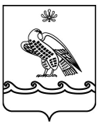 АДМИНИСТРАЦИЯ ГОРОДСКОГО
ПОСЕЛЕНИЯ ГОРОД МЕЛЕУЗ
МУНИЦИПАЛЬНОГО РАЙОНА
МЕЛЕУЗОВСКИЙ РАЙОН
РЕСПУБЛИКИ БАШКОРТОСТАН453850, Мәләүез ҡалаһы, Воровский урамы, 4Тел.:+7(34764) 3 74 32, e-mail: 54.gpmeleuz@bashkortostan.ru453850, г. Мелеуз, ул. Воровского, 4Тел.:+7(34764) 3 74 32, e-mail: 54.gpmeleuz@bashkortostan.ruОКПО      15285801     ОГРН     1060263000016     ИНН     0263011242     КПП     026301001ОКПО      15285801     ОГРН     1060263000016     ИНН     0263011242     КПП     026301001ОКПО      15285801     ОГРН     1060263000016     ИНН     0263011242     КПП     026301001Глава АдминистрацииСогласовано:А.Х. ХасановЗаместитель главы Администрации Управляющий делами АдминистрацииГлавный юрисконсультР.Н. ГайсинО.А. АкшенцеваС.Р. Исякаева№ п/пНаименование структурного подразделения, ответственного за предоставление муниципальной услуги, наименование учреждения или организацииСрок направления административных регламентов предоставления муниципальных услуг, приведенных в соответствие с требованиями Федерального закона «Об организации предоставления государственных и муниципальных услуг» в Мелеузовскую межрайонную прокуратуру для проведения экспертизыСрок утверждения административных регламентов предоставления муниципальных услуг, приведенных в соответствие в требованиями Федерального закона «Об организации предоставления государственных и муниципальных услуг»12341Отдел по учету и распределению жилья Администрации городского поселения город Мелеуз муниципального района Мелеузовский район Республики Башкортостандо 1 августа 2024 годадо 1 октября 2024 года2Отдел жилищно-коммунального хозяйства Администрации городского поселения город Мелеуз муниципального района Мелеузовский район Республики Башкортостандо 1 июня 2024 годадо 1 октября 2024 года3Отдел бухгалтерии Администрации городского поселения город Мелеуз муниципального района Мелеузовский район Республики Башкортостандо 1 августа 2024 годадо 1 декабря 2024 года4Отдел городского хозяйства Администрации городского поселения город Мелеуз муниципального района Мелеузовский район Республики Башкортостандо 1 августа 2024 годадо 1 декабря 2024 года